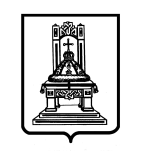 ПРАВИТЕЛЬСТВОТВЕРСКОЙ ОБЛАСТИП О С Т А Н О В Л Е Н И ЕО внесении изменений в постановление Правительства Тверской области 
от 25.04.2017 № 109-ппПравительство Тверской области постановляет:Внести в постановление Правительства Тверской области                           от 25.04.2017 № 109-пп «О предоставлении дополнительной меры социальной поддержки гражданам путем оплаты стоимости питания детей  из малоимущих семей, обучающихся в муниципальных и государственных бюджетных (казенных, автономных) общеобразовательных организациях Тверской области» (далее – Постановление) следующие изменения:в наименовании Постановления слово «малоимущих» заменить словами «нуждающихся в социальной поддержке»;пункт 1 Постановления изложить в следующей редакции:«1. Установить дополнительную меру социальной поддержки гражданам путем оплаты стоимости питания детей из нуждающихся                       в социальной поддержке семей, обучающихся в муниципальных и государственных бюджетных (казенных, автономных) общеобразовательных организациях Тверской области, в размере 70,38 рубля в учебный день                  на одного обучающегося 1 – 11-х классов.Фактическая стоимость питания в учебный день на одного ребенка может быть меньше 70,38 рубля на обучающегося 1 – 11-х классов                      в случае ее снижения по результатам проведения конкурсных процедур,                   о чем заключается дополнительное соглашение к договору о перечислении средств областного бюджета Тверской области в качестве оплаты стоимости питания детей из нуждающихся в социальной поддержке семей, обучающихся в муниципальных и государственных бюджетных (казенных, автономных) общеобразовательных организациях Тверской области.»;в пункте 2 Постановления слово «малоимущих» заменить словами «нуждающихся в социальной поддержке»;в пункте 4 Постановления слова «демографической и семейной» заменить словами «семейной и демографической»;в Порядке предоставления дополнительной меры социальной поддержки гражданам путем оплаты стоимости питания детей                                 из малоимущих семей, обучающихся в муниципальных и государственных бюджетных (казенных, автономных) общеобразовательных организациях Тверской области, утвержденном Постановлением (далее – Порядок):в наименовании и далее по тексту Порядка слова «малоимущих» заменить словами «нуждающихся в социальной поддержке»;в пункте 3 Порядка слова «законному представителю обучающегося             1 – 11-х классов (далее – заявитель, получатель) продуктового набора                  в размере 67,41 рубля в учебный день» заменить словами «родителю (усыновителю, опекуну (попечителю) обучающегося 1 – 11-х классов                  (далее – заявитель) продуктового набора в размере 70,38 рубля в учебный день»; в пункте 4 Порядка слова «Министерству демографической и семейной политики Тверской области» заменить словами «Министерству семейной                 и демографической политики Тверской области»;пункты 5 – 14 Порядка изложить в следующей редакции:«5. Для предоставления дополнительной меры социальной поддержки на предстоящий учебный год заявитель один раз в год в период с 1 июня               по 15 августа представляет заявление о предоставлении дополнительной меры социальной поддержки гражданам путем оплаты стоимости питания детей из нуждающихся в социальной поддержке семей, обучающихся                       в муниципальных и государственных бюджетных (казенных, автономных) общеобразовательных организациях Тверской области, по форме согласно приложению 1 к настоящему Порядку (далее – заявление).По мере возникновения права на дополнительную меру социальной поддержки в течение учебного года, в том числе в случаях перемены места жительства семьи на Тверскую область, заявитель имеет право на подачу заявления в иные сроки. В случае поступления в течение учебного года в общеобразовательные организации ребенка, имеющего право на предоставление дополнительной меры социальной поддержки, общеобразовательные организации в течение 1 рабочего дня со дня, когда стало известно о наличии указанного права, информирует об этом государственное бюджетное учреждение – семейный центр соответствующего муниципального образования Тверской области, подведомственный Министерству (далее – ГБУ). ГБУ в течение 3 рабочих дней заключает договоры с общеобразовательными организациями                          о перечислении средств областного бюджета Тверской области в качестве оплаты стоимости питания детей из нуждающихся в социальной поддержке семей, обучающихся в муниципальных и государственных бюджетных (казенных, автономных) общеобразовательных организациях. 6. Состав семьи, учитываемый при определении права на получение дополнительной меры социальной поддержки, определяется в соответствии   с пунктами 45, 46 Правил назначения и выплаты ежемесячного пособия                    в связи с рождением и воспитанием ребенка в части, не определенной Федеральным законом «О государственных пособиях гражданам, имеющим детей», утвержденных постановлением Правительства Российской Федерации от 16.12.2022 № 2330 «О порядке назначения и выплаты ежемесячного пособия в связи с рождением и воспитанием ребенка» (далее – Правила).Расчет среднедушевого дохода семьи и учет видов доходов осуществляются в соответствии с пунктами 47 – 55 Правил.7. Заявление может быть подано одним из следующих способов:1) при личном обращении – через любой филиал государственного автономного учреждения Тверской области «Многофункциональный центр предоставления государственных и муниципальных услуг» (далее – МФЦ);2) посредством почтовой связи – в адрес государственного казенного учреждения Тверской области «Центр выплат «Тверская семья» (далее – ГКУ);3) при наличии технической возможности – в форме электронных документов (комплекта электронных документов), подписанных электронной подписью в соответствии с требованиями Федерального закона от 06.04.2011 № 63-ФЗ «Об электронной подписи», с использованием федеральной государственной информационной системы «Единый портал государственных и муниципальных услуг (функций)» (далее – Единый портал) в адрес ГКУ.Заявления, поступившие в МФЦ, передаются в ГКУ в порядке                          и в сроки, установленные соглашением о взаимодействии между Министерством, МФЦ и ГКУ.8. Документы (копии документов, сведения), необходимые для предоставления дополнительной меры социальной поддержки, на основании данных, представленных в заявлении заявителем, запрашиваются ГКУ                     в рамках межведомственного информационного взаимодействия в органах               и (или) организациях, в распоряжении которых находятся данные документы (сведения).В случае если семья заявителя на дату обращения за дополнительной мерой социальной поддержки является получателем ежемесячного пособия             в связи с рождением и воспитанием ребенка, дополнительная мера социальной поддержки предоставляется на основании заявления без направления межведомственных запросов. 9. При установлении факта наличия в заявлении недостоверных и (или) неполных данных ГКУ направляет заявителю посредством почтовой связи или на адрес электронной почты или (при наличии технической возможности) размещает в личном кабинете на Едином портале уведомление о необходимости доработки заявления с указанием информации, подлежащей корректировке. В этом случае срок принятия решения о назначении либо отказе                      в предоставлении дополнительной меры социальной поддержки приостанавливается на 5 рабочих дней.Заявитель представляет доработанное заявление в течение 5 рабочих дней со дня получения соответствующего уведомления от ГКУ.Срок принятия решения о назначении либо отказе в предоставлении дополнительной меры социальной поддержки возобновляется со дня поступления в ГКУ доработанного заявления.10. Основаниями для отказа в предоставлении дополнительной меры социальной поддержки являются:1) превышение размера среднедушевого дохода семьи над величиной прожиточного минимума на душу населения, установленной Тверской области на дату подачи заявления;2) государственная регистрация смерти ребенка, в отношении которого подано заявление;3) наличие в заявлении недостоверных или неполных данных (сведений); 4) наличие у заявителя и членов его семьи дохода, превышающего величину прожиточного минимума на душу населения в целом                               по Российской Федерации, установленную на дату обращения                                за предоставлением дополнительной меры социальной поддержки, в виде процентов, начисленных на остаток средств на депозитных счетах (вкладах), открытых в кредитных организациях;5) непредставление заявителем в течение 5 рабочих дней доработанного заявления после возвращения заявления на доработку                       в соответствии с абзацем третьим пункта 9 настоящего Порядка.11. Решение о предоставлении либо об отказе в предоставлении дополнительной меры социальной поддержки принимается ГКУ в течение 10 рабочих дней со дня регистрации заявления либо со дня поступления в ГКУ доработанного заявления в соответствии с пунктом 9 настоящего Порядка. В случае принятия решения о предоставлении дополнительной меры социальной поддержки ГКУ в течение 1 рабочего дня со дня принятия данного решения уведомляет по телефону, указанному в заявлении, или                    на адрес электронной почты или (при наличии технической возможности) путем размещения информации в личном кабинете на Едином портале заявителя о принятом решении о предоставлении дополнительной меры социальной поддержки. 12. ГКУ ежегодно в срок не позднее 29 августа формирует реестры обучающихся, в отношении которых принято решение о предоставлении дополнительной меры социальной поддержки (далее – реестр), и направляет их в адрес ГБУ. Реестры, сформированные по заявлениям, поданным после 15 августа, формируются ГКУ и направляются в ГБУ в течение 3 рабочих дней со дня принятия решения о предоставлении дополнительной меры социальной поддержки.Форма реестра и порядок его направления в ГБУ утверждаются приказом Министерства.13. Заявитель, ребенок которого получает дополнительную меру социальной поддержки, обязан оповестить ГБУ в течение 30 календарных дней со дня наступления обстоятельств, влекущих прекращение предоставления дополнительной меры социальной поддержки (в том числе выбытие из общеобразовательной организации, помещение обучающегося         на полное государственное обеспечение), одним из способов, указанных                      в пункте 7 настоящего Порядка.14. В случае принятия решения об отказе в предоставлении дополнительной меры социальной поддержки ГКУ в течение 1 рабочего дня со дня принятия данного решения направляет заявителю соответствующее уведомление с указанием причин отказа и порядка обжалования принятого решения посредством почтовой связи, а при подаче заявления через Единый портал – в электронном виде через Единый портал.В случае несогласия заявителя с решением, принятым ГКУ, данное решение может быть обжаловано в Министерство, которое принимает решение, обязательное для исполнения ГКУ, либо в судебном порядке.»;абзац первый пункта 15 Порядка изложить в следующей редакции:«15. ГБУ ежегодно не позднее 1 сентября заключает:»;приложение 1 к Порядку изложить в новой редакции (прилагается);в приложении 2 к Порядку (далее – Договор 1):в грифе, наименовании и по тексту Договора 1 слова «малоимущих» заменить словами «нуждающихся в социальной поддержке»;пункты 2, 3 Договора 1 изложить в следующей редакции:«2. ГБУ на основании сформированных ГКУ реестров обучающихся              у Исполнителя и в отношении которых принято решение о предоставлении дополнительной меры социальной поддержки, оказывает дополнительную меру социальной поддержки гражданам в виде оплаты стоимости питания детей.ГБУ перечисляет Исполнителю денежные средства в размере __________________________________________________________________ рублей (сумма прописью)в качестве оплаты стоимости питания детей из нуждающихся в социальной поддержке семей, обучающихся у Исполнителя, в количестве _____ человек в порядке, предусмотренном условиями настоящего договора. Стоимость питания составляет 70,38 рубля в учебный день на одного обучающегося 1 – 11-х классов, количество дней _____.»;в приложении 3 к настоящему Порядку (далее – Договор 2):в грифе, наименовании и по тесту Договора 2 слова «малоимущих» заменить словами «нуждающихся в социальной поддержке»;пункты 2, 3 Договора 2 изложить в следующей редакции:«2. ГБУ на основании сформированных ГКУ реестров обучающихся,             в отношении которых принято решение о предоставлении дополнительной меры социальной поддержки, в муниципальных и государственных (казенных автономных) общеобразовательных организациях Тверской области, указанных в пункте 1 настоящего договора, оказывает дополнительную меру социальной поддержки гражданам в виде оплаты стоимости питания детей.ГБУ перечисляет Исполнителю денежные средства в размере _________________________________________________________________ рублей (сумма прописью)в качестве оплаты стоимости питания детей из нуждающихся в социальной поддержке семей, обучающихся в муниципальных и государственных (казенных автономных) общеобразовательных организациях Тверской области, указанных в пункте 1 настоящего договора, в количестве _____ человек в порядке, предусмотренном условиями настоящего договора. Стоимость питания составляет 70,38 рубля в учебный день на одного обучающегося 1 – 11-х классов, количество дней _____.»;в грифах и по тексту приложений 4, 5 к Порядку слова «малоимущих» заменить словами «нуждающихся в социальной поддержке».2. Настоящее постановление вступает в силу со дня его официального опубликования.Действие положений подпункта 4 и абзаца четвертого подпункта 5 пункта 1 настоящего постановления распространяются на правоотношения, возникшие с 1 января 2023 года.Действие положения подпункта 2 пункта 1 настоящего постановления распространяются на правоотношения, возникшие с 1 февраля 2023 года.Губернатор Тверской области                                                                              И.М. Руденя25.04.2023№ 174-пп        г. Тверь